             UNIVERSIDAD AUTONOMA AGRARIA ANTONIO NARRO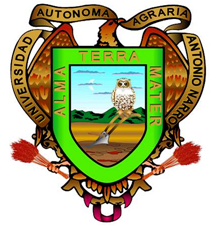 DIVISION DE INGENIERIAPROGRAMA ANALITICOI.- FECHASFecha de elaboración:        junio 2012II.- DATOS DE IDENTIFICACIÓNNombre de la materia: 	FERMENTACIONES EN CULTIVO SUMERGIDOClave:                                        CSB446Departamento que la imparte:  	CIENCIAS BASICASNumero de horas de teoría:  	3Numero de horas prácticas:       2Numero de créditos:			  Carreras a las que se imparte: iNGENIERIO EN CIENCIA Y TECNOLOGÍA DE  ALIMENTOS  (iCTA)Prerrequisito:		           NO TIENEIII.	OBJETIVO GENERALAprender y entender los principios bioquímicos de las fermentaciones así como los procesos tecnológicos de elaboración de las principales bebidas y alimentos que se obtienen por fermentaciones sumergidas, done podrán aplicar sus conocimientos de microbiología y de ingeniería para desarrollar procesos en la industria o la investigación en fermentaciones.IV.	OBJETIVOS ESPECÍFICOSAl finalizar el curso, el alumno será competente para:1.- Aplicar sus conocimientos bioquímicos para entender los procesos de las fermentaciones2.- Conocer los microrganismos más importantes causantes de las fermentaciones  3.- Analizar los procesos de fabricación de los principales productos de las fermentaciones sumergidas  4.- Proponer modificaciones a los proceso teóricos en base a los resultados de las prácticas desarrolladas durante el curso5.- Aplicar técnicas de análisis fiscos y químicos para el control de calidad de los productos obtenidos6.- Realizar un análisis sensorial de los productos obtenidos en el laboratorio7.- Proponer una metodología de fabricación para asegurar que se cumplan con los requisitos de Buenas     Prácticas de Manufactura y de Inocuidad Alimentaria comprendido dentro de un sistema de producción con Calidad.V. 	TEMARIOI INTRODUCCION A LAS FERMENTACIONES       1. Concepto  e importancia industrial y económica de las fermentacionesII LAS FERMENTACIONES  ALCOHOLICAS     2 Bioquímica de la fermentación alcohólica                              A  El vino                            a.1  Viticultura                            a.2  Introducción a la vid (Vtis vinífera)                            a.3  La anatomía de la vid                            a.4  Variedades de vid                            a.5  Fisiología de la vid                            a.6  Generalidades sobre el cultivo de la vid                        b La vinificación                             b.1  La vendimia                             b.2  Molienda y prensado                             b.3  La fermentación                             b.4  Maceración post fermentativa  y descube                             b.5  Estabilización y conservación                             b.6  El añejamiento                              b.7  Filtración y embotellado                                     c  La cerveza                             c.1  El proceso de elaboración de la cerveza		    c.2  La materia prima. La malta y los adjuntos                              c.3  Maceración y filtración                              c.4  Esterilización del mosto                              c.5  La fermentación                              c.6  Maduración y acondicionamiento                        d  Las bebidas destiladas. Aguardientes y licores      d.1  Introducción      d.2  Principios de la destilación      d.3  Equipos utilizados en la destilación alcohólica      d.4  Los proceso de fabricación de  aguardientes: Brandy, ron, tequila, sotol, whisky. etc                                d.5 La elaboración de licores                         e  La sidra                               e.1 Las manzanas             e.2  Molienda y prensado             e.3  La fermentación             e.4  Proceso de post-fermentación             e.5  Problemas en la elaboración de sidra  III  LA FERMENTACION ACETICA                             a.1  Bioquímica de la fermentación acética                             a.2   El proceso de elaboración de vinagre   IV  LA FERMENTACION LACTICA                             a.1   El metabolismo de formación del ácido láctico                                          a.2   Los microrganismos de la fermentación a.3   Usos de la fermentación láctica: queso y yogurtVI.	PROCEDIMIENTOS DE ENSEÑANZA APRENDIZAJE             El proceso de enseñanza- aprendizaje se llevará a cabo por medio de los siguientes procedimientos:    Exposición oral por parte del maestro     Motivación, enseñanza, aclaración, evaluación y rectificación, individual y en grupo    Tareas para reafirmar temas a través de ejercicios teóricos    Consultas bibliográficas de temas de interés    Descubrimiento en el  laboratorio al desarrollar por equipo un producto fermentado      Presentación oral por los alumnos en forma individual o por equipo    Solución de problemas relacionados con las fermentaciones    Estudio por equipo del caso individual de una fermentación    Discusión de casos reales de procesos de fermentaciónVII.	  EVALUACIÓN DiagnósticaIdentificar conocimientos previos y experiencias en relación con cada uno de los temas, por medio de un examen preeliminar al inicio del curso.FormativaPuntualidad y responsabilidad. De acuerdo con el Reglamento Académico, el alumno deberá tener un 85% de asistencias para tener derecho a examen ordinario y 80% para extraordinario. Participación en clase y entrega de tareas  Procedimiento continuo para determinar capacidad individual para resolver problemas, mejorar y reajustar proceso de aprendizaje.SumativaLos alumnos elaborarán ensayos, traducciones o presentaciones orales sobre temas relacionados con la clase para identificar avances de aprendizaje.Para el reporte de la nota de evaluación de los conocimientos adquiridos por los alumnos, se considerará lo siguiente: exámenes parciales, presentaciones orales en clase, reportes de prácticas, consultas bibliográficas  y  tareas. El valor porcentual de éstas es el siguiente:	      Promedio de exámenes escritos parciales          60 %	       Consultas bibliográficas y tareas		  7 %	       Exposición y seminarios			10 %	       Practicas de laboratorio		                          20 %             Participación en clase                                             3 %Con estos  procedimientos se obtendrá un promedio general del semestre.  Cuando éste sea igual o mayor a 9.0 el alumno tendrá aprobado el curso sin presentar examen ordinario. Con promedio menor a 9.0 y mayor o igual a 5.0 tendrá derecho al examen ordinario. Cuando la calificación sea menor a 5.0 perderá el derecho a examen ordinario. El examen ordinario tendrá un valor de 80 % y el examen extraordinario de 90 %, el complemento (20 % y 10 %, respectivamente) será el promedio del semestre.VIII.  BIBLIOGRAFÍA BÁSICACharles W. Bamforth. Alimentos, Fermentación y Microorganismos. España. Ed. Acribia ISBN: 842001088x. 2007.Scragg Alan. Biotecnología para ingenieros. México. Ed. Limusa. ISBN: 9681847083. 2000.Jacques Blouin, Emile Peynaud. Enologia Practica: conocimiento y elaboración del vino.  Ed. Mundi-Prensa Libros, S.A. 4ª Ed. ISBN: 9788484761600. 2004.André Dominé. El Vino. Germany. Ed. H.F. Ullman ISBN: 978-8331-4612-1. 2008 BAMFORTH, CH. W. Alimentos, Fermentación y Microorganismos. España. Ed. 1- edición. ISBN: 9788420010885. 2007.Stanier, Rogery et al. Microbiología. 2° ed. España. Ed. Reverte. 1996      IX.  BIBLIOGRAFÍA COMPLEMENTARIAO. P. Ward. Biotecnología de la Fermentación. España. Ed. Acribia. ISBN: 9788420007069. 1991.Michael Jackson, Blume. El libro de la cerveza. ISBN: 9788480760928. 1994Albert Tintó, Francisco Sánchez, Jose Manuel Vidal, Pablo Vijan. La Cerveza Artesanal. Ed. Cerveart. ISBN: 84-609-1346-5. 2005.Waldemar Gestoni Venturini F. Tecnología de Bebidas. Brasil. Ed. Edgar Blucher. 1- Edicción  ISBN: 85-212-0362-4. 2005.enologia.ens.uabc.mx/archivos/apuntes_de_enologia.pdf es.wikipedia.org/wiki/EnologíaLos Microorganismos en la Industria. http//www.solociencia.com/microbiología-microorganismos-industria.htm 12 deenero del 2011.Morales, J. Muñoz, C. Pinochet, f. Solari, M. Fermetnación láctica.http//www.scribd.com/doc/16236026/Fermentacion-Lactica 12 enero 2011.X.	CRONOGRAMA   DISTRIBUCIÓN DE HORAS SEGÚN SISTEMA DE CREDITOS EN PROGRAMA ANALÍTICOS, CARTAS DESCRIPTIVAS Y MANUALES DE PRÁCTICAXI.	 LISTADO DE PRÁCTICAS               Práctica 1.- Aislamiento de levaduras de interés industrial               Práctica 2.- Análisis del contenido de azúcar de variedades de uva               Práctica 3.- Diseño de un proceso artesanal de producción de vino               Práctica 4.- Diseño de un proceso artesanal de producción de cerveza               Práctica 5.- Diseño de un proceso de destilación para la obtención de aguardiente               Práctica 6.- Diseño de un proceso artesanal de producción de sidra               Práctica 7.- Diseño de un proceso artesanal de producción de vinagre               Práctica 8.- Producción de ácdo láctico con cultivos aislados y comercialesXII.	PROGRAMA ELABORADO POR:	Dr. Heliodoro de la Garza ToledoXIII.	APROBADO POR  LA ACADEMIA DE QUÍMICAXIV.	REGISTRADO EN EL DEPARTAMENTO DE DESARROLLO CURRICULARPractica.- Proceso artesanal de producciónTOTAL DE HORAS A DISTRIBUIRSETOTAL DE HORAS A DISTRIBUIRSETOTAL DE HORAS A DISTRIBUIRSEHORAsSEMANAS POR SEMESTP.ANALIT.C.DESCRIPT.M.DE PRACT.HORAS TEORIA3154545HORAS PRACTICA215303030TRABAJOS DEL ALUMNO31545TOTAL DE HORAS8457512030CRONOGRAMA DE TEMASCRONOGRAMA DE TEMASSEMANASSEMANASSEMANASSEMANASSEMANASSEMANASSEMANASSEMANASSEMANASSEMANASSEMANASSEMANASSEMANASSEMANASSEMANASTemas (horas). Actividades1234567891011121314151.- INTRODUCCIÓNDefinición y fundamentos de las fermentaciones2.- LA UVARevisar las principales características de las uvas3.- EL VINORevisar el proceso de fabricación de vino4.- LA CERVEZAAprender el proceso de fabricación de cerveza5.- LAS BEBIDAS DESTILADASAprender a obtener productos destilados6. LA SIDRAAprender la metodología para  producir sidra7. ACIDO ACETICOAprender la  producción de ácido acético8. ACIDO LACTICOAprender la producción de ácido láctico